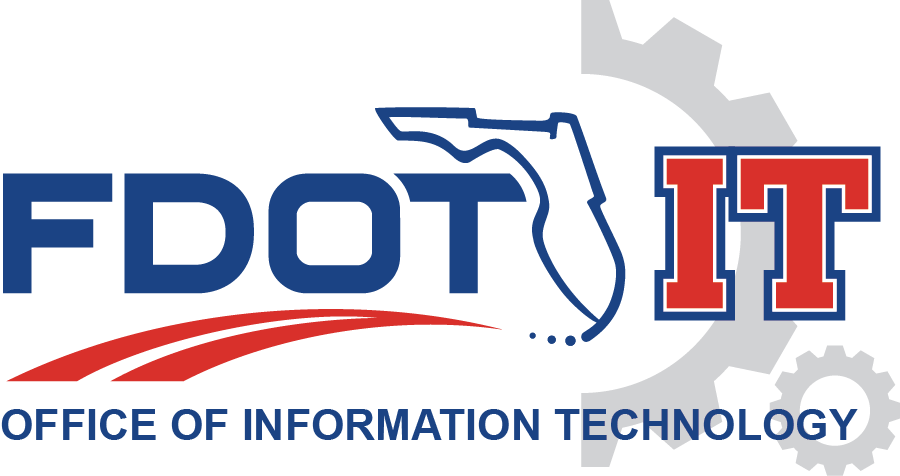 [Functional Office Name][Project Name]Requirements DeliverableVersion: [Version Number]Last Updated: [Date]1.0 General InformationThis section shall outline why the project is being completed, what should be expected when the project is completed, and who is expected to use/benefit from it.1.1 IntroductionThe Introduction section shall provide an overview of the project. This section shall explain why it was conceived, what it will do once it is completed, and the types of people that are expected to use it. 1.2 Scope of the ProjectThe Scope of the Project section shall include a brief narrative explaining the product as it is intended to be realized. This section shall be used to define boundaries and set expectations.1.3 Business ProcessesThe Business Processes section shall define all business processes that affect the project. The Business Processes section shall include descriptions and diagrams (where applicable) to explain the overall processes that will be defined by the gathered requirements.1.4 StakeholdersThe Stakeholders section shall list out all stakeholders for the project.2.0 RequirementsThe Requirements section shall list all requirements for the project. The requirements may be displayed in a spreadsheet format if that is more desirable, but must include the same information as displayed in the tables below.2.1 Scope Requirements The Scope Requirements section shall provide specific details for the features and functions that characterize the product, service, or end result of the project. 2.2 Detailed RequirementsThe Detailed Requirements section shall list all detailed requirements for the project in a table format. The requirements must include a unique identifier (ID), requirement type, name, description, and priority. Detailed requirements types include the following:Business RulesFunctionalNon-functional/TechnicalInterfaceDataReportPolicy and RegulationTraining3.0 Requirements Traceability MatrixThe Requirements Traceability Matrix shall be used to trace requirements to the scope of the project. 4.0 ReferenceThe Reference section of the document shall document all references, documents, etc. that were used when defining the requirements listed above.4.1 ReferencesReferences section shall provide a list of all sources of information that are referenced in the requirements document. 4.2 Appendices Appendices section shall be used to append any documents that were used when creating the requirements document for the project.4.3 GlossaryThe Glossary section shall be used to define all terms and acronyms required to properly interpret the requirements contained within the requirements document.5.0 Document Revision HistoryThe Document Revision History table shall identify revisions to the document starting with the initial creation. IDTypeNameDescriptionPriorityIDTypeNameDescriptionPriorityScope Req. IDFunctional Req. IDBusiness Req. IDNon-Functional Req. IDInterface Req. IDData Req. IDReport Req. IDPolicy & Regulation Req. IDTraining Req. IDDocument No.Document TitleDateAuthorVersionDateNameDescription